Teil D – HoopersDiesem Bericht ist/sind       Beiblatt/Beiblätter beigefügt.Der/Die OG-SportbeauftragteZur Kenntnis genommen:Jahresbericht 2020 an den/die LG-Sportbeauftragte(n)Zur Kenntnis genommen:Jahresbericht 20     
an den/die LG-Sportbeauftragte(n)Verteiler
 LG-Sportbeauftragte(r)
 OG-Sportbeauftragter(r)
 OG-Vorsitzender(r), z.K.

bitte entsprechend ankreuzenOrtsgruppe:OG-Nummer:OG-Sportbeauftragte(r) (Name, Vorname):Anschrift (Straße, PLZ und Ort):Telefon:E-Mail:Der/Die Sportbeauftragte zur Situation in der OrtsgruppeDer/Die Sportbeauftragte zur Situation in der OrtsgruppeDer/Die Sportbeauftragte zur Situation in der OrtsgruppeTeil A – AgilityTeil A – AgilityTeil A – Agility1.Anzahl der Agility-Sportler(innen) (incl. Anfänger(innen))GesamtErwachseneJugendliche/JuniorenAnzahl Agility-Sportler(innen) ingesamt2.Anzahl der HundeA0A0A0A1A1A1A2A2A2A3A3A3SeniorSeniorSeniorGesamt(incl. Anfänger)MiniMidiStandMiniMidiStandMiniMidiStandMiniMidiStandMiniMidiStandGesamtDSHXXXXXXXXXXandere Rassen/
MischlingeGesamt3.Übungsstunden Agility (Tag/Tage/Uhrzeit):4.Ist in der OG eine Agility-Trainer(in) (mit SV-Trainer-Schein) tätig?*Ja    Nein Wenn „Ja“, bitte Name und Anschrift:Wenn „Ja“, bitte Name und Anschrift:*Für den Fall, dass zwei oder mehrere Agility-Trainer(innen) tätig sind, benutzen Sie bitte das Beiblatt.*Für den Fall, dass zwei oder mehrere Agility-Trainer(innen) tätig sind, benutzen Sie bitte das Beiblatt.5.a)Wurden im vergangenen Jahr Agility-Turniere durchgeführt?Ja    Nein Ja    Nein Wenn „Ja“, wie viele?Wenn „Ja“, wie viele?5.b)Ist in der OG ein Agility-Turnier geplant?Ja    Nein 6.War Ihre OG Bundesliga/Regionalliga-Teilnehmer?Ja    Nein Ja    Nein Ja    Nein Wenn „Ja“, wie viele Mannschaften?Wenn „Ja“, wie viele Mannschaften?BundesligaBundesligaRegionalligaRegionalliga7.War Ihre OG Teilnehmer auf Meisterschaften?Ja    Nein Ja    Nein Wenn „Ja“, wie viele?Wenn „Ja“, wie viele?BSPBSPWUSVWUSVVDH-DMVDH-DMQuali EPQuali EPQuali WMQuali WM8.Wünsche und Anregungen zu Agility:Wünsche und Anregungen zu Agility:Wünsche und Anregungen zu Agility:Teil B – ObedienceTeil B – ObedienceTeil B – Obedience9.Anzahl der Obedience-Sportler(innen) (incl. Anfänger(innen))GesamtErwachseneJugendliche/JuniorenAnzahl Obedience-Sportler(innen) ingesamt10.Anzahl der HundeIm TrainingBeginnerOB1OB2OB3OB3GesamtDSHandere Rassen/MischlingeGesamtDavon auf Meisterschaften geführt:Davon auf Meisterschaften geführt:Davon auf Meisterschaften geführt:Davon auf Meisterschaften geführt:Davon auf Meisterschaften geführt:Davon auf Meisterschaften geführt:11.Übungsstunden Obedience (Tag/Tage/Uhrzeit):12.Ist in der OG ein Obedience-Übungswart(in) tätig?*Ja    Nein Wenn „Ja“, bitte Name und Anschrift:Wenn „Ja“, bitte Name und Anschrift:*Für den Fall, dass zwei oder mehrer Obedience-Übungswart(e)/innen tätig sind, benutzens Sie bitte das Beiblatt.*Für den Fall, dass zwei oder mehrer Obedience-Übungswart(e)/innen tätig sind, benutzens Sie bitte das Beiblatt.13.Ist in der OG ein Obedience-Ringsteward?*Ja    Nein Wenn „Ja“, bitte Name und Anschrift:Wenn „Ja“, bitte Name und Anschrift:*Für den Fall, dass zwei oder mehrer Obedience-Ringstewards tätig sind, benutzens Sie bitte das Beiblatt.*Für den Fall, dass zwei oder mehrer Obedience-Ringstewards tätig sind, benutzens Sie bitte das Beiblatt.14.Ist in der OG eine Obedience-Prüfung geplantJa    Nein Ja    Nein Wenn „Ja“, wie viele?Wenn „Ja“, wie viele?Bereits mit TerminschutzJa    Nein Ja    Nein Als Richter(in) vorgesehen (Name, Vorname):Als Richter(in) vorgesehen (Name, Vorname):Richterzusage?Ja    Nein Ja    Nein 15.Wünsche und Anregungen zu ObedienceTeil C – Rally-ObedienceTeil C – Rally-ObedienceTeil C – Rally-Obedience16.Ist in der OG ein Rally-Obedience-Übungswart(in) tätig?*Ja    Nein Wenn „Ja“, bitte Name und Anschrift:Wenn „Ja“, bitte Name und Anschrift:*Für den Fall, dass zwei oder mehrer Obedience-Übungswart(e)/innen tätig sind, benutzens Sie bitte das Beiblatt.*Für den Fall, dass zwei oder mehrer Obedience-Übungswart(e)/innen tätig sind, benutzens Sie bitte das Beiblatt.17.Anzahl der Rally-Obedience-Sportler(innen) (incl. Anfänger(innen))GesamtErwachseneJugendliche/JuniorenAnzahl Obedience-Sportler(innen) ingesamt18.Anzahl der HundeIm TrainingBeginnerRO1RO2RO3SeniorenSeniorenGesamtDSHandere Rassen/MischlingeGesamtDavon auf Meisterschaften geführtDavon auf Meisterschaften geführtDavon auf Meisterschaften geführtDavon auf Meisterschaften geführtDavon auf Meisterschaften geführtDavon auf Meisterschaften geführtDavon auf Meisterschaften geführt19.Ist in der OG eine Rallŷ- Obedience-Prüfung geplantJa    Nein Ja    Nein Wenn „Ja“, wie viele?Wenn „Ja“, wie viele?Bereits mit TerminschutzJa    Nein Ja    Nein Als Richter(in) vorgesehen (Name, Vorname):Als Richter(in) vorgesehen (Name, Vorname):20.Wünsche und Anregungen zu Rally-Obedience21.Anzahl der Hoopers-Sportler(innen) (aus OG-Berichten)Gesamt ErwachseneJugendliche/JuniorenAnzahl Hoopers-Sportler insgesamt22.Anzahl der HundeIm TrainingH1H2H3GesamtDeutscher Schäferhundandere Rassen/MischlingeGesamt23..Planung für das kommende JahrPlanung für das kommende JahrWie viele Hoopers sind für das kommende Jahr geplant?24.Allgemeines Stimmungsbild sowie Wünsche und Anregungen zu Hoopers: (bitte evtl. Beiblatt benutzen)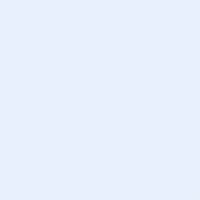 OrtDatumUnterschriftOrtDatumUnterschrift OG-Vorsitzende(r)Ortsgruppe:zu PunktBeiblatt-Nr.:OrtDatumUnterschrift